ВІННИЦЬКА МІСЬКА РАДА 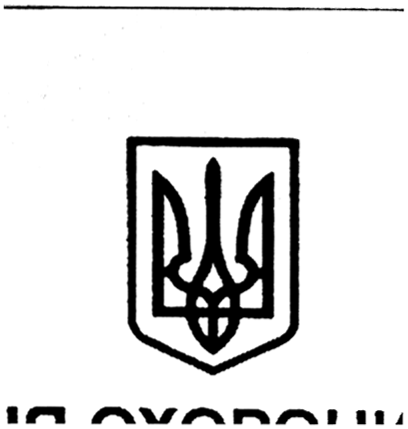 ДЕПАРТАМЕНТ  ОХОРОНИ ЗДОРОВ’Я  Комунальне  некомерційне  підприємство                                              «Вінницька міська клінічна лікарня швидкої медичної допомоги»21032, м. Вінниця, вул. Київська, 68, телефон 665-339, факс 66-45-68
e-mail: mklshmd@ukr.net	Адміністрація Вінницької міської клінічної лікарні швидкої медичної допомоги інформує стосовно наявності вакантних місць для працевлаштування випускників вищих медичних навчальних закладів ІІІ-ІV рівня акредитації бюджетної форми навчання, станом на 15.01.2019року:  Головний лікар 					                                           О.О.Фомін №п/пНазва медичного закладуКількість вакантних місцьЛікарська спеціальність1.Вінницька міська клінічна лікарня швидкої медичної допомоги1,0лікар-хірург (для надання цілодобової екстреної медичної допомоги)2.Вінницька міська клінічна лікарня швидкої медичної допомоги1,0лікар-ендоскопіст3.Вінницька міська клінічна лікарня швидкої медичної допомоги5,0лікар з медицини невідкладних станів4.Вінницька міська клінічна лікарня швидкої медичної допомоги2,0лікар-невропатолог (палат інтенсивної терапії)